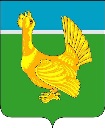 Администрация Верхнекетского районаПОСТАНОВЛЕНИЕО внесении изменений в постановление Администрации Верхнекетского районаот 08.04.2016 № 282 «О создании комиссии по обеспечению беспрепятственного доступа инвалидов к объектам и услугам на территории муниципального образования Верхнекетский район Томской области»В соответствии со статьёй 7 Федерального закона от 06 октября 2003 года №131-ФЗ «Об общих принципах организации местного самоуправления в Российской Федерации» постановляю:1. Внести в постановление Администрации Верхнекетского района от 08.04.2016 № 282 «О создании комиссии по обеспечению беспрепятственного доступа инвалидов к объектам и услугам на территории муниципального образования Верхнекетский район Томской области» изменения, изложив приложение 2 согласно приложению к настоящему постановлению.	2. Опубликовать настоящее постановление в информационном вестнике Верхнекетского района «Территория» и разместить на официальном сайте Администрации Верхнекетского района. 3. Настоящее постановление вступает в силу со дня его официального опубликования.Глава Верхнекетского района                                                                     С.А. АльсевичЕ.А. БортниковаДело-2,  члены комиссии -6.Утверждён постановлением Администрации Верхнекетского районаот 09 января  2024 г.   № 1Состав комиссии по обеспечению беспрепятственного доступа инвалидов к объектам и услугам на территории муниципального образования Верхнекетский район Томской области09 января 2024 г.р.п. Белый ЯрВерхнекетского районаТомской области                № 1Досужева Любовь Александровна- заместитель Главы Верхнекетского района по социальным вопросам, председатель комиссии;Ефимова Наталья Геннадьевна- главный специалист по развитию предпринимательства Администрации Верхнекетского района, заместитель председателя комиссии;Бортникова Евгения Александровна- специалист Администрации Верхнекетского района, секретарь комиссии; Морозова Лилия Владимировна- начальник отдела по культуре, молодежной политике, спорту и туризму Администрации Верхнекетского района;Парамонова Евгения Алексеевна- - председатель Думы Верхнекетского района (по согласованию);Елисеева Татьяна Алексеевна- начальник Управления образования Администрации Верхнекетского района.